PHOTOGRAPHY SHOWCASE																																																		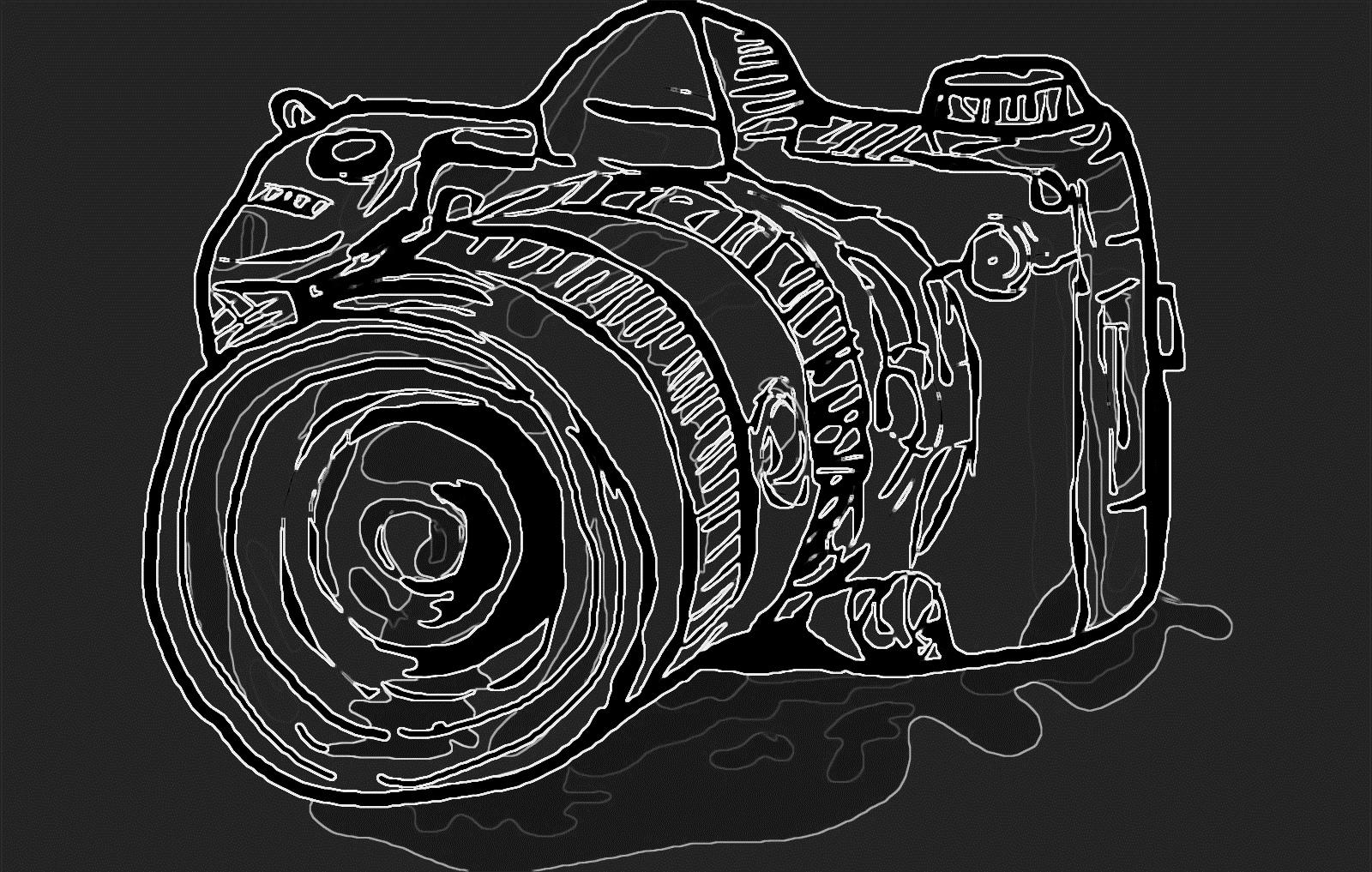 							            		December 2018  														        Meade Public Library                         										104 E. West Plains, Meade, KS Featuring the work of :     																				 JAMES CLAASSEN													                     